АПРЕЛЬ 2017 ГОДАВ апреле 2017 года мониторинг атмосферного воздуха осуществлялся муниципальным казенным учреждением муниципального образования город Краснодар «Центр мониторинга окружающей среды и транспорта» (далее –Учреждение) на базе четырех стационарных постов контроля загрязнения атмосферного воздуха (ПКЗ).Состояние атмосферного воздуха на территории муниципального образования город Краснодар по данным ПКЗ-1, ПКЗ-2, ПКЗ-3, ПКЗ-4Концентрации загрязняющих веществ по данным ПКЗ-1, ПКЗ-2, ПКЗ-3, ПКЗ-4 за апрель 2017 года представлены в таблицах № 1, 2, 3, 4.Таблица № 1. Средние концентрации загрязняющих веществ согласно данным ПКЗ-1Таблица № 2. Средние концентрации загрязняющих веществ согласно данным ПКЗ-2Таблица № 3. Средние концентрации загрязняющих веществ согласно данным ПКЗ-3Таблица № 4. Средние концентрации загрязняющих веществ согласно данным ПКЗ-4*- оборудование находится на плановой поверке (ремонте)Информация о зафиксированных среднесуточных концентрациях загрязняющих веществ в атмосферном воздухе по данным ПКЗ-1, ПКЗ-2, ПКЗ-3, ПКЗ-4 за апрель 2017 г. представлена на рисунке 1, 2, 3, 4.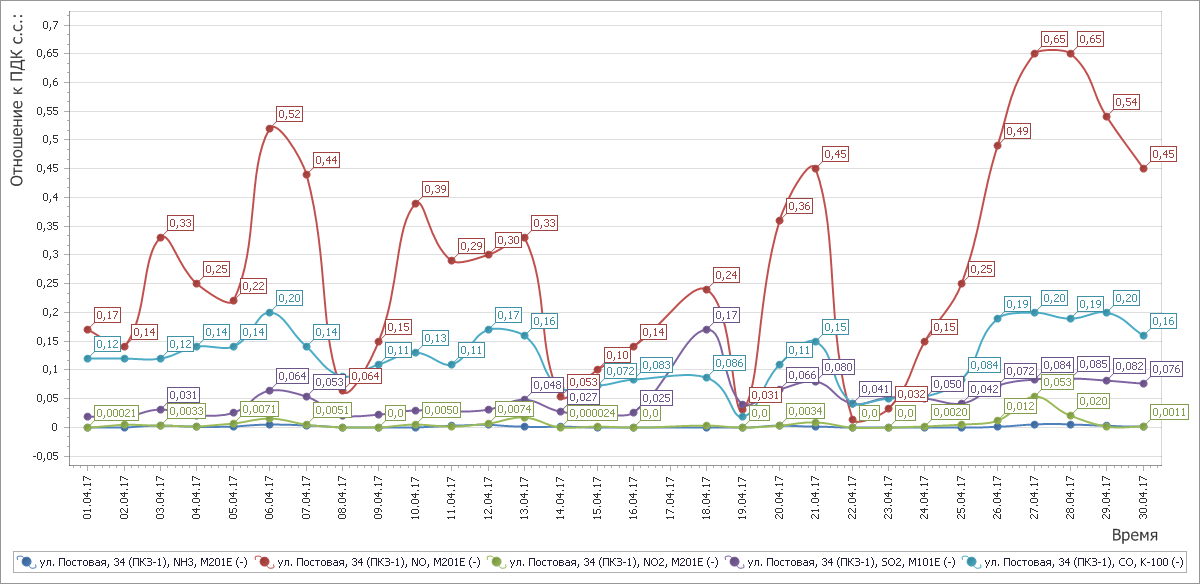 Рисунок 1 График среднесуточных значений концентраций загрязняющих веществ в атмосферном воздухе к ПДКс.с. в период с 01.04.2017г. по 30.04.2017г. ПКЗ-1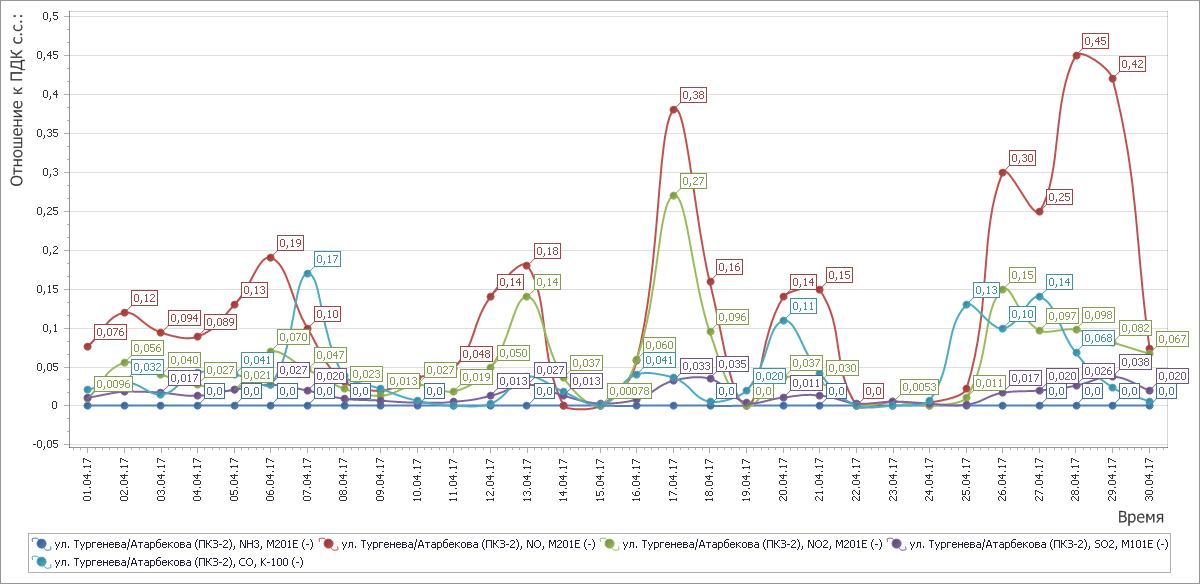 Рисунок 2 График среднесуточных значений концентраций загрязняющих веществ в атмосферном воздухе к ПДКс.с в период с 01.04.2017г. по 30.04.2017г. ПКЗ-2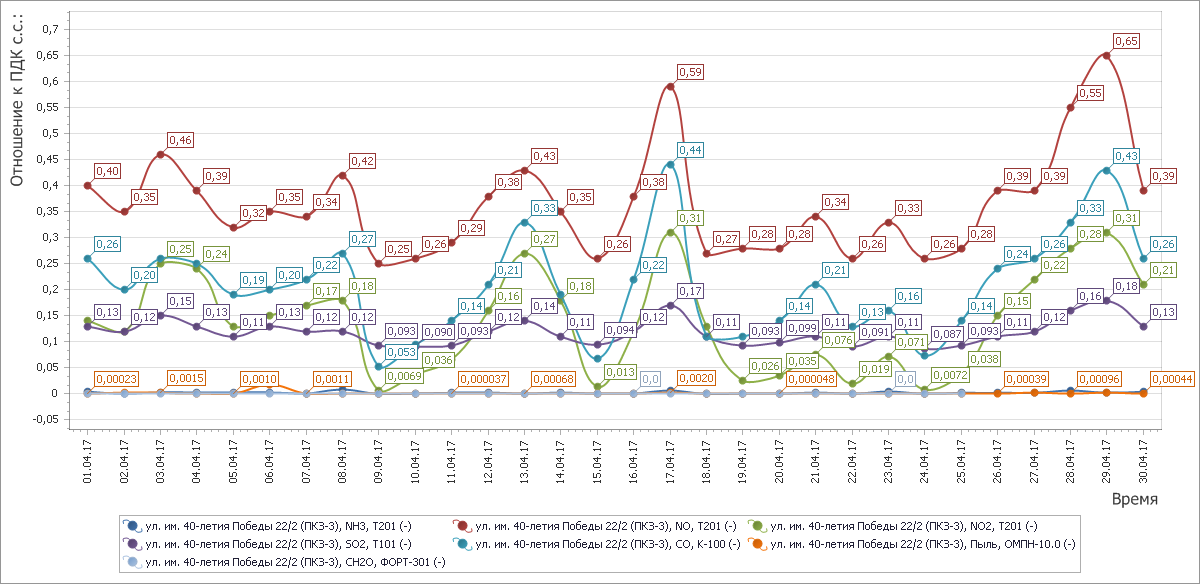 Рисунок 3 График среднесуточных значений концентраций загрязняющих веществ в атмосферном воздухе к ПДКс.с в период с 01.04.2017г. по 30.04.2017г. ПКЗ-3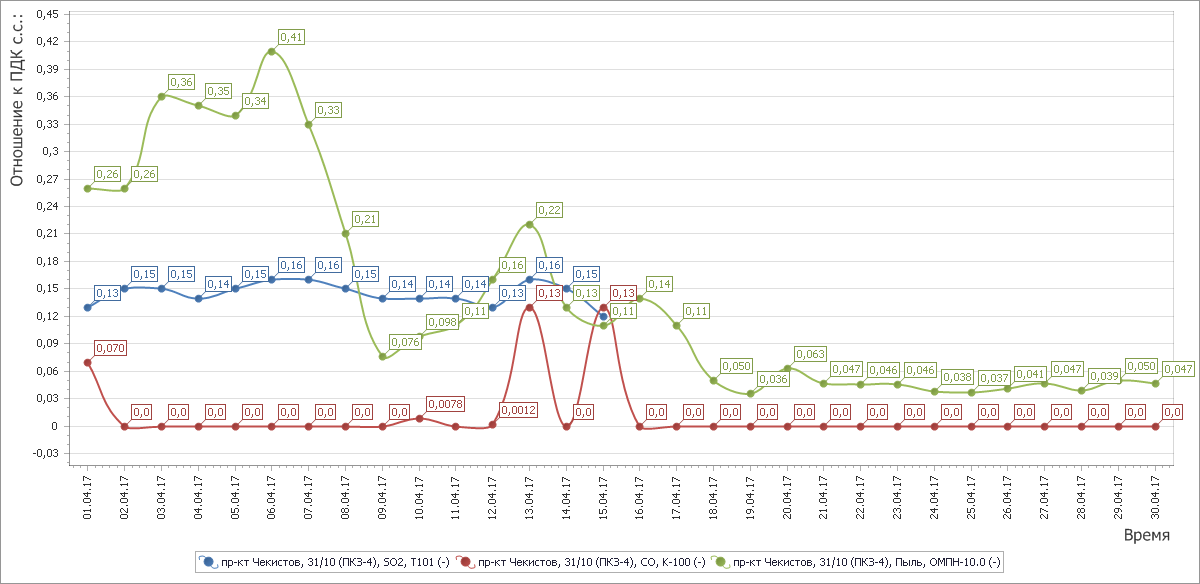 Рисунок 4 График среднесуточных значений концентраций загрязняющих веществ в атмосферном воздухе к ПДКс.с в период с 01.04.2017г. по 30.04.2017г. ПКЗ-4Средний уровень показателя гамма-фона за рассматриваемый период составил ПКЗ -1 – 10,1 мкР/час, ПКЗ-2 – 10,5 мкР/час, ПКЗ-3 – 8,76 мкР/час, ПКЗ-4 – 9,70 мкР/час.Состояние атмосферного воздуха на территории муниципального образования город Краснодар по данным передвижной экологической лаборатории для измерения уровня загрязнения атмосферного воздуха.В апреле 2017 года завершены весенние обследования по маршруту, начатому в марте, включающему 5 точек, согласно утвержденному план-графику:Точка № 1 - ул. Солнечная/Российская;Точка № 2 - ул. Российская/Петра Метальникова;Точка№ 3 - ул. Ростовское шоссе 30;Точка№ 4 - ул. Ростовское шоссе 9а;Точка№ 5 - ул. Ростовское шоссе/Солнечная.Анализ данных показал, что максимальные концентрации загрязняющих веществ в атмосфере находятся в пределах ПДКм.р. Также в апреле 2017 года осуществлены 4 выезда по маршруту, включающему 5 точек, согласно утвержденному план-графику:Точка № 1 - ул. Захарова (р-н) Сити центр;Точка № 2 - ул. Захарова/Станкосторительная;Точка№ 3 - ул. Победы площадь 1к6;Точка№ 4 - ул. Кубанская набережная 1;Точка№ 5 - ул. Ставропольская/Набережная.Анализ данных показал, что максимальные концентрации загрязняющих веществ в атмосфере находятся в пределах ПДКм.р. Завершение весенних замеров на данном маршруте запланировано на май 2017 года.ВеществоСHxCH4HCHCOH2SNH3NONO2SO2ПыльСредняя концентрация, мг/м33,013,010,000,3680,001080,00006440,01720,0002550,00233*ПДКс.с., мг/м3---3,000-0,0400,0600,0400,0500,150ВеществоСHxCH4HCHCOH2SNH3NONO2SO2ПыльСредняя концентрация, мг/м31,721,500,2140,1210,00003570,0000009410,007330,00210,00075*ПДКс.с., мг/м3---3,000-0,0400,0600,0400,0500,150ВеществоCOH2SNH3NONO2SO2ПыльФормальдегидБензолТолуолЭтилбензолМ,п-ксилолО-ксилолФенолСредняя концентрация, мг/м30,6180,001330,00008550,02170,005460,005880,0001740,00******ПДКс.с., ОБУВ3,00-0,040,060,040,050,150,0100,1- - 0,04- 0,003ВеществоСHxCH4HCHCOH2SNH3NONO2SO2ПыльСредняя концентрация, мг/м31,551,440,1160,03240,00528***0,007250,0212ПДКс.с., мг/м3---3,000-0,0400,0600,0400,0500,150